                                                                                                                             MZE-45464/2022-11141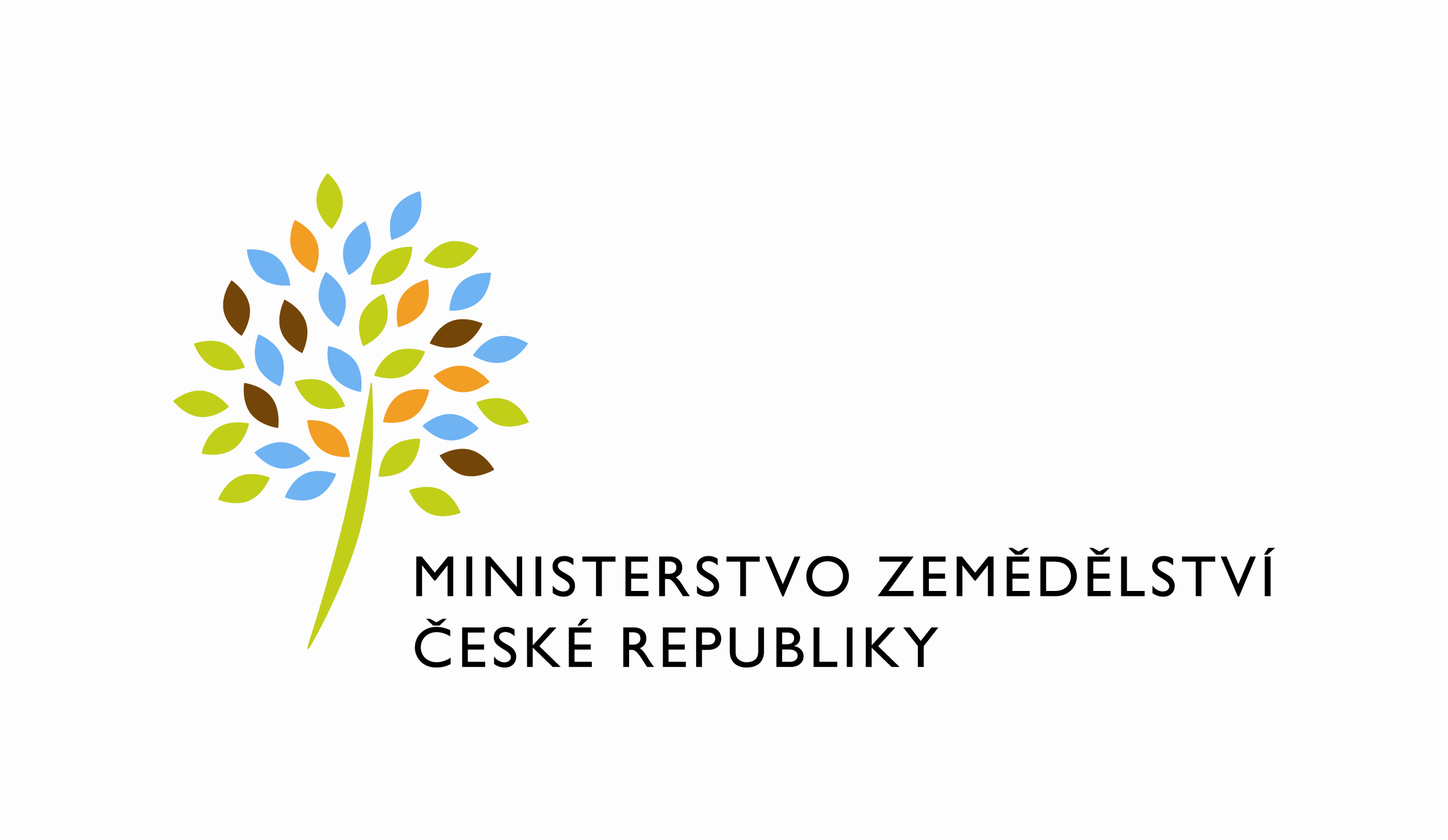 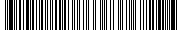                                                                                                                          mzedms023929875 SMLOUVA O DÍLOČíslo smlouvy 1165-2022-11141uzavřená podle § 2586 a násl. zákona č. 89/2012 Sb., občanský zákoník, ve znění pozdějších předpisů (dále jen „občanský zákoník“) a za použití § 2358 a násl. občanského zákoníku(dále jen ,,smlouva“)Smluvní stranyČeská republika – Ministerstvo zemědělstvíSe sídlem:		      Těšnov 17, 110 00 Praha 1IČO:			      00020478DIČ:			      CZ00020478  Plátce DPHBankovní spojení:	      ČNB, centrální pobočka Praha 1Číslo účtu:		      1226001/0710Zastoupená:		      Mgr. Pavlem Brokešem, ředitelem odboru vnitřní správyVe věcech technických:   Ing. Jaroslav Síč, tel.: 607 040 930, e-mail: jaroslav.sic@mze.cz                         (dále jen ,,objednatel“)a Zhotovitel:[doplňte]Zapsaná v Obchodním rejstříku pod spisovou značkou spisová značka - Doplní uchazeč vedenou u Krajského / Městského - Doplní uchazeč soudu v město - Doplní uchazeč, oddíl [doplňte], vložka [doplňte]Se sídlem: [doplňte]IČO: [doplňte]DIČ: [doplňte v případě, že se bude jednat o plátce DPH]Je/není plátce DPHBankovní spojení: [doplňte]Číslo účtu: [doplňte]Zastoupený: [doplňte](dále jen ,,zhotovitel“) (společně dále jen „smluvní strany“)uzavírají tuto smlouvu:PREAMBULEZhotovitel prohlašuje, že není osobou, na niž by se vztahovaly (i) sankční režimy zavedené Evropskou unií na základě nařízení Rady (EU) č. 269/2014 o omezujících opatřeních vzhledem k činnostem narušujícím nebo ohrožujícím územní celistvost, svrchovanost a nezávislost Ukrajiny a nařízení Rady (EU) č. 208/2014 o omezujících opatřeních vůči některým osobám, subjektům a orgánům vzhledem k situaci na Ukrajině, stejně jako na základě nařízení Rady (ES) č. 765/2006 o omezujících opatřeních vůči prezidentu Lukašenkovi a některým představitelům Běloruska, a dále (ii) české právní předpisy, zejména zákon č. 69/2006 Sb., o provádění mezinárodních sankcí, v platném znění, navazující na nařízení EU uvedená v tomto odstavci.Zhotovitel se tímto zavazuje udržovat prohlášení podle předchozího odst. 1. v pravdivosti a platnosti po celou dobu účinnosti této smlouvy.  Článek I.Předmět a účel smlouvyPředmětem smlouvy je závazek zhotovitele provést dílo specifikované v odst. 2 tohoto článku a závazek objednatele zaplatit zhotoviteli cenu díla dle čl. III odst. 1 smlouvy.Zhotovitel se zavazuje k provedení díla spočívajícího v obnově kotelny v budově/objektu na adrese Pražská 765, Louny, v intencích této smlouvy a v rozsahu dle objednatelem předané projektové dokumentace „Obnova kotelny v objektu Pražská 765, 400 01 Louny“, která byla vypracována Petrem Pernerem, Mírová 10, 417 03 Dubí-Mstišov v roce 2022 a tvoří Přílohu č. 1 této smlouvy.Předmětem díla je demontáž 2 stávajících plynových kotlů včetně armatur, potrubí a kouřovodů. Demontáže potrubí budou provedeny pouze na kotlovém okruhu a jen v nutném rozsahu pro instalaci nových kotlů a přípojného potrubí. Rozsah nově instalovaného potrubí je patrný z výkresové dokumentace uvedený v Příloze č. 1 této smlouvy. Věcný rozsah předmětu smlouvy a technické podmínky stanovuje výše uvedená Projektová dokumentace, která tvoří Přílohu č. 1 smlouvy a Oceněný soupis prací, dodávek a služeb s výkazem výměr, který tvoří Přílohu č. 2 smlouvy.Mimo vlastní provedení stavebních prací je součástí díla také:zajištění nezbytných průzkumů nutných pro řádné provádění a dokončení dílaveškeré práce a dodávky související s bezpečnostními opatřeními na ochranu lidí a majetku (zejména osob a vozidel v místech dotčených stavbou)zajištění bezpečnosti práce a ochrany životního prostředíúčinná opatření k zamezení zneužití vnitřních prostor budovy zajištění zkoušek, atestů a revizí podle ČSN a případných jiných právních nebo technických předpisů platných a účinných v době předání díla, kterými bude prokázáno dosažení předepsané kvality a předepsaných parametrů dílazřízení a odstranění zařízení staveniště převzetí povinností vyplývajících z povolení zvláštního užívání komunikace (např.: zábor chodníku apod.)odvoz a uložení veškerého demontovaného materiálu na skládku (obdobně se týká vybouraných hmot a stavební suti) včetně poplatku za uskladnění, likvidaci uvedení všech povrchů a zařízení dotčených stavbou do původního stavuúklid staveniště a dotčených prostor do čistého stavu (tzn. ihned po předání dodávky schopno k užívání)zajištění souladu díla s veškerými veřejnoprávními předpisy jednodenní zkušební provoz (dále jen „Dílo“). Není-li ve smlouvě výslovně stanoveno jinak, povinnosti zhotovitele předjímané v článku I. odst. 3., které tvoří součást Díla, je zhotovitel povinen splnit v rozsahu smluvně předjímaném, příp. zákonem stanoveném, nejpozději do předání Díla.   Účelem smlouvy je funkční topný systém objektu a jeho efektivní využití dle aktuálních potřeb objektu a jeho obsazenosti. Dílo provedené v rozsahu podle tohoto článku smlouvy bude mít vlastnosti a náležitosti vyplývající z příslušných norem ČSN 070703 Plynové kotelny a jiné. Dílo zahrnuje i revizní zprávu, která bude vystavena a předána objednateli po dokončení realizace. Veškerá stavební činnost bude zhotovitelem prováděna po dohodě s objednatelem tak, aby docházelo k minimálnímu omezení a zásahům do běžného chodu budovy objednatele.Článek II.Místo plnění, doba plnění, předání a převzetí díla, přechod vlastnictvíMístem plnění je budova Pražská 765, Louny, která je ve vlastnictví České republiky, s právem hospodaření Ministerstva zemědělství. Uvedená budova je součástí pozemku p. č. 375, zapsaného v katastru nemovitostí vedeného Katastrálním úřadem pro Ústecký kraj, Katastrálním pracovištěm Louny, na LV 2345, katastrální území Louny (687391).Zhotovitel pracuje na svůj náklad a na své nebezpečí. Zhotovitel je dále povinen upozornit na nevhodné pokyny nebo nevhodnost věcí mu předaných. V souvislosti s realizací díla je zhotovitel subjektem ve smyslu § 5 ve spojení s § 2950 občanského zákoníku. Objednatel je oprávněn provádění díla průběžně kdykoliv kontrolovat, na zjištěné nedostatky upozorní písemně zhotovitele a požádá o jejich odstranění. Takové žádosti je zhotovitel povinen ve lhůtě stanovené mu objednatelem vyhovět.Zhotovitel je povinen zahájit práce na realizaci díla nejpozději 1. 6. 2023. Povinností zhotovitele je předání řádně provedeného díla (Dílo bez jakýchkoliv vad včetně vad drobných ojediněle se vyskytujících nebo nedodělků a po zrealizování úspěšného jednodenního zkušebního provozu dle čl. I, odst. 3, písm. l) za předpokladu dodržení lhůty pro dokončení předávacího řízení ze strany objednatele ve smyslu čl. II. odst. 7 smlouvy, do 31. 08. 2023. O převzetí díla bude vyhotoven protokol o předání a převzetí díla. Má-li objednatel k předanému dílu připomínky, uvede je v protokolu o předání a převzetí díla s připomínkami. Zhotovitel je povinen tyto připomínky vypořádat, aniž by tím byla dotčena lhůta uvedena v odst. 3 tohoto článku.Nemá-li objednatel k dílu připomínky, nebo byly-li již připomínky objednatele zhotovitelem vypořádány a objednatel již nemá k dílu žádné další připomínky, bude vyhotoven protokol o předání a převzetí díla bez připomínek podepsaný oběma smluvními stranami, resp. zástupci ve věcech technických a potvrzující, že výsledek díla odpovídá této smlouvě. Tento protokol o předání a převzetí díla bez připomínek je přílohou faktury. Dílo se považuje za předané v souladu s termínem dle odst. 3 tohoto článku podpisem obou smluvních stran na protokolu o předání a převzetí díla bez připomínek. Přechod vlastnictví nastává okamžikem podpisu protokolu o předání a převzetí díla bez připomínek oprávněnými zástupci smluvních stran.Článek III.Cena dílaVARIANTA čl. III PRO PLÁTCE DPH – NEPLÁTCE DPH TUTO VARIANTU Z TEXTU SMLOUVY VYMAŽECena za řádně a včas provedené dílo byla sjednána dohodou obou smluvních stran podle zákona č. 526/1990 Sb., o cenách, ve znění pozdějších předpisů, a činí:Celková cena za dílo bez DPH	[doplňte] KčDPH 21 %	 [doplňte] KčCelková cena za dílo vč. DPH	 [doplňte] KčCelková cena za provedení díla byla stanovena na základě Oceněného soupisu prací, dodávek a služeb s výkazem výměr, který tvoří Přílohu č. 2 smlouvy.Dohodnutá cena zahrnuje veškeré náklady zhotovitele související s provedením díla. Objednatel je povinen uhradit zhotoviteli cenu jen po řádném splnění a předání díla, tj. po podpisu obou smluvních stran na protokol o předání a převzetí díla bez připomínek.Cena je nejvýše přípustná a nepřekročitelná přičemž zahrnuje veškeré náklady zhotovitele, které mu vzniknou v souvislosti s plněním prováděným podle této smlouvy, s výjimkou zákonné změny výše sazby DPH.VARIANTA čl. III PRO NEPLÁTCE DPH – PLÁTCE DPH TUTO VARIANTU Z TEXTU SMLUVY VYMAŽESmluvní strany se dohodly, že maximální a nejvýše přípustná cena za provedení díla dle této smlouvy byla smluvními stranami sjednána ve výši (doplňte) Kč. Celková cena za provedení díla byla stanovena na základě cenové nabídky, která tvoří Přílohu č. 2 smlouvy. Dohodnutá cena zahrnuje veškeré náklady zhotovitele související s provedením díla. Objednatel je povinen uhradit zhotoviteli cenu jen po řádném splnění a předání díla, tj. po podpisu obou smluvních stran na protokol o předání a převzetí díla bez připomínek.Cena je nejvýše přípustná a nepřekročitelná přičemž zahrnuje veškeré náklady zhotovitele, které mu vzniknou v souvislosti s plněním prováděným podle této smlouvy.V případě, že vysoutěžený objednatel bude v postavení neplátce DPH a v průběhu plnění smlouvy se stane plátcem DPH, zahrnuje celková maximální cena cenu uvedenou v čl. III odst. 1 smlouvy.Článek IV.Platební podmínky a fakturaceObjednatel je povinen uhradit zhotoviteli cenu díla na základě řádně protokolárně předaného a převzatého díla bez připomínek a vystavené faktury (případně účetního dokladu, pokud je zhotovitel neplátcem DPH) doručené do sídla objednatele. Faktura musí být do sídla objednatele doručena nejpozději do 14. 12. 2023. Zhotovitel není oprávněn vystavit fakturu dříve, než dojde k protokolárnímu předání a převzetí díla bez připomínek odsouhlasenému oběma smluvními stranami.Splatnost faktury se stanoví na 30 kalendářních dnů ode dne doručení faktury za dílo objednateli.Cenu za provedení předmětu plnění uhradí objednatel formou bezhotovostního převodu na účet zhotovitele uvedený v záhlaví smlouvy. Faktura musí obsahovat veškeré náležitosti daňového dokladu předepsané příslušnými právními předpisy, zejména § 29 zákona č. 235/2004 Sb., o dani z přidané hodnoty, ve znění pozdějších předpisů (v případě, že se jedná o neplátce DPH v souladu s § 11 zákona č. 563/1991 Sb., o účetnictví, ve znění pozdějších předpisů), a dále musí faktura obsahovat informace povinně uváděné na obchodních listinách dle § 435 občanského zákoníku. Přílohou faktury bude protokol o předání a převzetí díla bez připomínek podepsaný oběma smluvními stranami. Dále soupis provedených prací a jejich ceny, schválený technickým dozorem objednatele a podepsaný oprávněnou osobou objednatele, zprávu o odborné prohlídce nízkotlaké kotelny dle vyhl. 91/1993 Sb., Českého úřadu bezpečnosti práce k zajištění bezpečnosti práce v nízkotlakých kotelnách, ve znění pozdějších předpisů, kterou před předáním díla na ústní výzvu zhotovitele zajistí objednatel na vlastní náklady. Odborná prohlídka bude provedena revizním technikem, kterého určí objednatel. Nebude-li faktura splňovat zákonem nebo smlouvou stanovené náležitosti (včetně příloh), nebo bude-li mít jiné závady v obsahu, je objednatel oprávněn ji ve lhůtě její splatnosti zhotoviteli vrátit a zhotovitel je povinen vystavit fakturu novou – opravenou či doplněnou. V případě vrácení faktury objednatelem dle předchozí věty neplatí původní lhůta splatnosti, ale lhůta splatnosti běží znovu ode dne doručení nově vystavené faktury.Objednatel neposkytne zhotoviteli zálohy.Platba se považuje za splněnou dnem odepsání z účtu objednatele ve prospěch účtu zhotovitele.Zhotovitel je oprávněn fakturovat DPH pouze v případě, že je plátcem DPH. Plnění je poskytováno v souvislosti s výkonem ekonomické činnosti a bude uplatněn režim přenesené daňové povinnosti dle § 92e zákona č. 235/2004 Sb., o dani z přidané hodnoty, ve znění pozdějších předpisů.Objednatel preferuje zaslání elektronické faktury zhotovitele do datové schránky objednatele ID DS: yphaax8 ve strukturovaných formátech dle Evropské směrnice 2014/55/EU nebo ve formátu ISDOC 5.2 a vyšším. Faktura musí obsahovat jméno kontaktní osoby objednatele.Článek V.Vady dílaZhotovitel garantuje, že dílo vytvořené na základě smlouvy je úplné a že jeho vlastnosti odpovídají vlastnostem díla sjednaným smlouvou. Zhotovitel poskytuje záruku za jakost díla od okamžiku protokolárního předání a převzetí díla bez připomínek, a to po dobu 60 měsíců. V případě, že předané dílo vykazuje vady, objednatel tyto vady bez zbytečného odkladu písemně u zhotovitele reklamuje, přičemž pozdější uplatnění reklamace v záruční době nemá vliv na platnost této reklamace. Písemná forma je podmínkou platnosti reklamace. V reklamaci objednatel uvede, jak se zjištěné vady projevují. Odstranění vad provede zhotovitel na svůj náklad nejpozději do 14 dnů od obdržení písemné reklamace, nestanoví-li objednatel ve své reklamaci lhůtu jinou.Článek VI.Sankční ustanovení, náhrada škodyV případě prodlení objednatele s platbou, na kterou vznikl zhotoviteli nárok, uhradí objednatel úrok z prodlení ve výši 0,01 % z dlužné částky za každý i započatý den prodlení.Nesplní-li zhotovitel povinnost předat řádně provedené dílo objednateli v době uvedené v čl. II odst. 3 smlouvy, je zhotovitel povinen uhradit objednateli smluvní pokutu ve výši 2.200,- Kč, a to za každý i započatý den prodlení.Neodstraní-li zhotovitel při provádění díla zjištěné nedostatky podle čl. II odst. 2 smlouvy ve lhůtě stanovené mu objednatelem, je zhotovitel povinen zaplatit objednateli smluvní pokutu ve výši 2.200,- Kč, a to za každý i započatý den prodlení.V případě, že zhotovitel neodstraní vady vytýkané objednatelem v jeho reklamaci ve lhůtě dle čl. V. odst. 2 smlouvy, zavazuje se zhotovitel uhradit objednateli smluvní pokutu ve výši 2.200,- Kč, a to za každý i započatý den prodlení.Za každé jednotlivé porušení povinnosti dle čl. IX. odst. 1. je zhotovitel povinen uhradit objednateli smluvní pokutu ve výši 5.000,- Kč.V případě, že zhotovitel poruší některou povinnost uvedenou v ustanoveních čl. XI. odst. 7, 8 nebo 9 smlouvy týkající se pojištění, je zhotovitel povinen uhradit objednateli smluvní pokutu ve výši 5.000,- Kč za každý jednotlivý případ porušení povinnosti.Zhotovitel souhlasí, aby objednatel každou smluvní pokutu nebo náhradu škody, na níž mu vznikne nárok, započetl vůči platbě (faktuře) ve smyslu ustanovení čl. IV. Pokud nedojde k započtení dle čl. IV., zavazuje se k doplacení dlužné částky, a to do 30 kalendářních dnů ode dne převzetí písemné výzvy objednatele.Uplatněním smluvní pokuty není dotčeno právo objednatele na náhradu škody v plné výši, pokud mu v důsledku porušení smluvní povinnosti zhotovitelem vznikne, ani právo objednatele na odstoupení od této smlouvy, ani povinnost zhotovitele ke splnění povinnosti zajištěné smluvní pokutou, ledaže by objednatel výslovně prohlásil, že na plnění povinnosti netrvá.Článek VII. Stavební deníkZhotovitel je povinen vést ode dne převzetí místa plnění o pracích, které provádí, stavební deník, do kterého je povinen zapisovat všechny skutečnosti rozhodné 
pro plnění smlouvy. Zejména je povinen zapisovat údaje o časovém postupu prací, jejich jakosti, zdůvodnění případných odchylek prováděných prací od projektové dokumentace apod. Povinnost vést stavební deník končí dnem protokolárního převzetí díla bez připomínek. Zápisy do stavebního deníku provádí zhotovitel formou denních záznamů. Veškeré okolnosti rozhodné pro plnění díla musí být učiněny zhotovitelem v ten den, kdy nastaly. Stavební deník musí být přístupný kdykoliv v průběhu pracovní doby zhotovitele oprávněným osobám objednatele, případně jiným osobám oprávněným do stavebního deníku zapisovat. Zápisy ve stavebním deníku nemají povahu změny smlouvy, resp. dodatku ke smlouvě. Mohou pouze sloužit případně jako podklady pro případné jednání smluvních stran o dodatku ke smlouvě.Nesouhlasí-li zhotovitel se zápisem, který učinil objednatel nebo jím pověřený zástupce, případně technický dozor stanovený objednatelem, do Stavebního deníku, musí k tomuto zápisu připojit svoje stanovisko nejpozději do tří pracovních dnů, jinak se má za to, že se zápisem souhlasí. Objednatel, jím pověřený zástupce nebo technický dozor mají oprávnění provádět i další zápisy.Stavební deník musí být přístupný kdykoliv v průběhu pracovní doby zhotovitele, tj. od 8:00 – 17:00 oprávněným osobám objednatele, případně jiným osobám oprávněným do stavebního deníku zapisovat.Objednatel, jím pověřený zástupce nebo technický dozor je oprávněn vyjadřovat se k zápisům ve Stavebním deníku, učiněných zhotovitelem, nejpozději do pěti pracovních dnů po jejich zapsání.Zápisy ve Stavebním deníku se nepovažují za změnu smlouvy, ale mohou sloužit jako podklad pro vypracování příslušných dodatků doplňků a změn smlouvy.Článek VIII. StaveništěStaveništěm se pro účely této smlouvy rozumí místo plnění v souladu s projektovou dokumentací.Objednatel je povinen protokolárně předat zhotoviteli Staveniště do 14 kalendářních dnů od účinnosti smlouvy.Při předání Staveniště budou zhotoviteli předány přípojné body energií a médií (el. energie, voda) v rámci stávající budovy. Zhotovitel se zavazuje tato média hospodárně využívat. Zhotovitel vyhotoví o předání a převzetí staveniště písemný zápis do Stavebního deníku.Veškerá potřebná povolení k užívání veřejných ploch, případně komunikací, zajišťuje zhotovitel a nese veškeré případné poplatky. Tyto náklady jsou součástí celkové ceny Díla.Zhotovitel je povinen, na své náklady udržovat na převzatém staveništi pořádek a čistotu a je povinen odstraňovat odpady a nečistoty vzniklé jeho činností.Zhotovitel je povinen na své náklady, průběžně zabezpečovat odstranění případného znečistění přilehlých komunikací.Zhotovitel je povinen průběžně ze Staveniště odstraňovat všechny druhy odpadů, stavební suti a nepotřebného materiálu. Zhotovitel je rovněž povinen zabezpečit, aby odpad vzniklý z jeho činnosti nebo stavební materiál nebyl umísťován mimo Staveniště.Vyklizení Staveniště je zhotovitel povinen provést předávacím protokolem nejpozději do 15 kalendářních dnů ode dne převzetí Díla. Vyklizení Staveniště je podmínkou pro úhradu faktury za dokončené Dílo vystavené ze strany zhotovitele.Provozní i výrobní zařízení staveniště zabezpečuje zhotovitel. Náklady na vybudování, zprovoznění, údržbu, likvidaci odpadů a vyklizení zařízení Staveniště jsou zahrnuty v celkové ceně Díla.Článek IX.Mlčenlivost a finanční kontrolaZhotovitel se zavazuje během plnění smlouvy i po ukončení smlouvy zachovávat mlčenlivost o všech skutečnostech, o kterých se dozví v souvislosti s plněním smlouvy, s výjimkou dodržování zákona č. 106/1999 Sb., o svobodném přístupu k informacím, ve znění pozdějších předpisů. Povinnost mlčenlivosti zahrnuje také mlčenlivost zhotovitele ohledně osobních údajů. Bude-li zhotovitel s osobními údaji nakládat při realizaci předmětu této smlouvy, odpovídá zhotovitel za to, že z jeho strany bude případné nakládání s těmito osobními údaji v souladu s příslušnými právními předpisy o ochraně osobních údajů, zejm. v souladu s nařízením Evropského parlamentu a Rady (EU) 2016/679 ze dne 27. dubna 2016 o ochraně fyzických osob v souvislosti se zpracováním osobních údajů a o volném pohybu těchto údajů a o zrušení směrnice 95/46/ES (obecné nařízení o ochraně osobních údajů; GDPR) a zákonem č. 110/2019 Sb., o zpracování osobních údajů, ve znění pozdějších předpisů.2	Zhotovitel je podle ustanovení § 2 písm. e) zákona č. 320/2001 Sb., o finanční kontrole ve veřejné správě a o změně některých zákonů (zákon o finanční kontrole), ve znění pozdějších předpisů, osobou povinnou spolupůsobit při výkonu finanční kontroly prováděné v souvislosti s úhradou zboží nebo služeb z veřejných výdajů.Článek X.Doba trvání smlouvyTato smlouva nabývá platnosti dnem podpisu smlouvy druhou ze smluvních stran a účinnosti dnem uveřejnění smlouvy v registru smluv způsobem stanoveným v čl. XI odst. 9 smlouvy.Tato smlouva bude ukončena, nastane-li některý z následujících případů:splněním,písemnou dohodou obou smluvních stran,odstoupením od smlouvy dle čl. X odst. 3 smlouvy.Objednatel je dále oprávněn bez jakýchkoliv sankcí vůči jeho osobě odstoupit od této smlouvy v případě, že:a)	bude zahájeno insolvenční řízení se zhotovitelem, nebob)	zhotovitel sám podá dlužnický návrh na zahájení insolvenčního řízení nebo bude rozhodnuto o úpadku zhotovitele, neboc) zhotovitel vstoupí do likvidace, nebod) dojde k podstatnému porušení povinnosti zhotovitele, za něž se považuje zejména prodlení zhotovitele s předáním díla delší 15 dnů, neboe)	zhotovitel poruší závazek uvedený v Preambuli v odst. 2 smlouvy udržovat po celou dobu trvání smlouvy prohlášení zhotovitele uvedené v Preambuli v odst. 1 smlouvy v pravdivosti a platnosti, nebof)	zhotovitel nedodrží závazek dle čl. XII odst. 8 smlouvy, nebog)	zhotovitel poruší informační povinnost dle čl. XI odst. 13 smlouvy. Účinky odstoupení od smlouvy nastávají dnem doručení písemného oznámení o odstoupení druhé smluvní straně.Ukončením účinnosti této smlouvy nejsou dotčena ustanovení smlouvy týkající se záruk, nároku z vadného plnění, nároku z náhrady škody, nároku ze smluvních pokut či úroků z prodlení, ustanovení o ochraně informací a mlčenlivosti, licenčních ujednání, ani další ustanovení a nároky, z jejichž povahy vyplývá, že mají trvat i po zániku účinnosti této smlouvy.Článek XI.Společná ujednáníZhotovitel tímto prohlašuje, že je držitelem veškerých povolení a oprávnění, umožňujících mu uskutečnit dílo dle smlouvy.Zhotovitel tímto prohlašuje, že v době uzavření smlouvy není v likvidaci a není vůči němu vedeno řízení dle zákona č. 182/2006 Sb., o úpadku a způsobech jeho řešení (insolvenční zákon), ve znění pozd. předpisů a zavazuje se objednatele bezodkladně informovat o všech skutečnostech o hrozícím úpadku, popř. o prohlášení úpadku jeho společnosti.V případě, že na straně zhotovitele nastanou okolnosti, v jejichž důsledku nebude zhotovitel schopen dočasně či dlouhodobě zajistit plnění smlouvy, je povinen bez zbytečného odkladu, nejdéle do 7 kalendářních dnů ode dne vzniku takových okolností, informovat objednatele a současně navrhnout řešení. Obě smluvní strany se zavazují, že v takovém případě vynaloží veškeré úsilí, které lze na nich objektivně požadovat k dokončení plnění díla.Zhotovitel má povinnost řídit se veškerými písemnými pokyny objednatele, pokud nejsou v přímém rozporu se zněním smlouvy a s příslušnými platnými právními předpisy.Zhotovitel se zavazuje postupovat při plnění smlouvy v souladu se smlouvou a se všemi aktuálně platnými právními předpisy.Zhotovitel může pověřit zhotovením části díla třetí osobu. Při provádění díla touto třetí osobou má zhotovitel odpovědnost jako by dílo prováděl sám.Zhotovitel je povinen mít uzavřené pojištění za škody na zdraví nebo majetku objednatele či třetích osob způsobené vadným dílem, jakož i za škody způsobené zhotovitelem při výkonu činnosti, případně jiných subjektů vymezených v § 2914 občanského zákoníku v rámci realizace předmětu smlouvy, a to do výše minimálně 1 000 000,- Kč. Zhotovitel se zavazuje, že bude udržovat pojistné krytí ve stanoveném rozsahu do skončení záruční doby. Na výzvu objednatele je zhotovitel povinen pojistnou smlouvu kdykoli předložit.Pojištění nesmí obsahovat žádné výluky nad rámec výluk, které jsou v obdobných případech standardně používány, které by jakkoli omezovaly právo objednatele nebo třetích osob na náhradu škody způsobené zhotovitelem v souvislosti s plněním smlouvy.Zhotovitel souhlasí s tím, aby obraz smlouvy včetně jejích příloh a případných dodatků a metadata k této smlouvě byla uveřejněna v registru smluv v souladu se zákonem č. 340/2015 Sb., o zvláštních podmínkách účinnosti některých smluv, uveřejňování těchto smluv a o registru smluv, ve znění pozdějších předpisů. Smluvní strany se dohodly, že podklady dle tohoto odstavce odešle za účelem jejich uveřejnění správci registru smluv objednatel, tím není dotčeno právo zhotovitele k jejich odeslání. Zhotovitel je povinen zajistit po celou dobu plnění této Smlouvy dodržování veškerých právních předpisů České republiky s důrazem na legální zaměstnávání, spravedlivé odměňování a dodržování bezpečnosti při práci a ochrany zdraví při práci, přičemž uvedené je zhotovitel povinen zajistit i u svých poddodavatelů, kteří vykonávají činnost na území České republiky.Ve smlouvách s poddodavateli je zhotovitel povinen zajistit srovnatelnou úroveň 
s podmínkami této smlouvy. Zhotovitel odpovídá za sjednání a dodržování nediskriminačních smluvních podmínek se svými poddodavateli, včetně poskytování řádných plateb za provedené práce těmto svým poddodavatelům.Zhotovitel je povinen při vlastní realizaci díla včetně administrativních činností souvisejících s plněním předmětu smlouvy používat, je-li to objektivně možné ekologické, recyklované nebo recyklovatelné materiály, paliva, výrobky a obaly, včetně jejich zákonné ekologické likvidace.Dále je zhotovitel povinen bezodkladně (nejpozději však do 3 pracovních dnů ode dne, kdy příslušná změna nastala) oznámit objednateli změnu jakýchkoliv skutečností v jeho prohlášení uvedeném v Preambuli v odst. 1 smlouvy nebo v ustanovení čl. XII odst. 8 smlouvy.Článek XII.Závěrečná ustanoveníKe změnám a doplňkům smlouvy je zapotřebí písemné formy obou smluvních stran, a to prostřednictvím vzestupně číslovaných dodatků. Smluvní strany se zavazují, 
že se budou vzájemně neprodleně informovat o všech změnách okolností, za nichž byla tato smlouva uzavřena.V případě, že práva a povinnosti smluvních stran nejsou upraveny touto smlouvou, řídí se ustanoveními § 2586 a násl. občanského zákoníku, subsidiárně dalšími ustanoveními občanského zákoníku.Smluvní strany se výslovně dohodly, že vylučují § 2605 a § 2618 občanského zákoníku.Veškeré spory vyplývající z této smlouvy budou řešeny soudy České republiky, přičemž v případě, že zhotovitel má sídlo/bydliště mimo území České republiky (spory s mezinárodním prvkem), bude věcně a místně příslušným soudem vždy soud určený podle sídla objednatele.Smlouva nabývá platnosti dnem podpisu smluvními stranami a účinnosti dnem jejího uveřejnění v registru smluv. Smlouva je vyhotovena ve 4 stejnopisech každý s platností originálu, z nichž objednatel obdrží 2 výtisky a zhotovitel obdrží 2 výtisky.Smluvní strany se dohodly, že použití ustanovení § 1765 a § 1766 občanského zákoníku je pro tuto smlouvu vyloučeno. Zhotovitel odpovídá za to, že žádný jeho poddodavatel není po celou dobu trvání této smlouvy osobou, na niž by se vztahovaly (i) sankční režimy zavedené Evropskou unií na základě nařízení Rady (EU) č. 269/2014 o omezujících opatřeních vzhledem k činnostem narušujícím nebo ohrožujícím územní celistvost, svrchovanost a nezávislost Ukrajiny a nařízení Rady (EU) č. 208/2014 o omezujících opatřeních vůči některým osobám, subjektům a orgánům vzhledem k situaci na Ukrajině, stejně jako na základě nařízení Rady (ES) č. 765/2006 o omezujících opatřeních vůči prezidentu Lukašenkovi a některým představitelům Běloruska, a dále (ii) české právní předpisy, zejména zákon č. 69/2006 Sb., o provádění mezinárodních sankcí, v platném znění, navazující na výše uvedená nařízení EU.Nedílnou součástí této smlouvy je:         Příloha č. 1 – Projektová dokumentace pro provedení stavbyPříloha č. 2 -  Oceněný soupis prací, dodávek a služeb s výkazem výměrV Praze dne……..						V ……….. dne……….. Za objednatele:						Za zhotovitele:………………………………..					…………………………..Česká republika – Ministerstvo zemědělství		(vyplní uchazeč)Mgr. Pavel Brokeš						(vyplní uchazeč)ředitel odboru vnitřní správy 					(vyplní uchazeč)